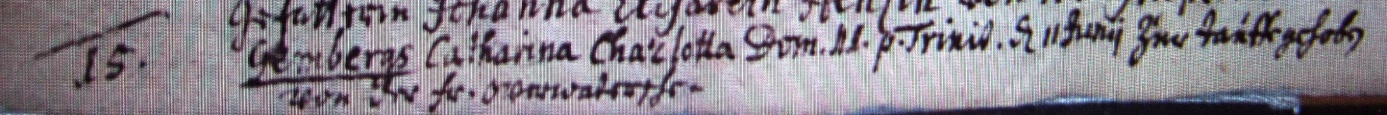 Kirchenbuch Hausberge 1741; ARCHION-Bild 25 in „Taufen 1723– 1765“Abschrift:„15.; Gembergs Catharina Charlotta, Dom. 11 p. Trinit. (11. Sonntag nach Trinitatis, richtig müßte es heißen: 1. Sonntag n.Trin. = 04.06.1741; KJK) d 11 Junii; zur Tauffe gehoben von der Fr. Overwaterschen“.